Matematika 1.C Vypočítaj. Písmena priraď k výsledkom.Rozlož čísla na desiatky a jednotky.Vyfarbi pohár červenou, modrou a žltou vždy inak. 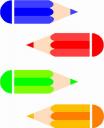 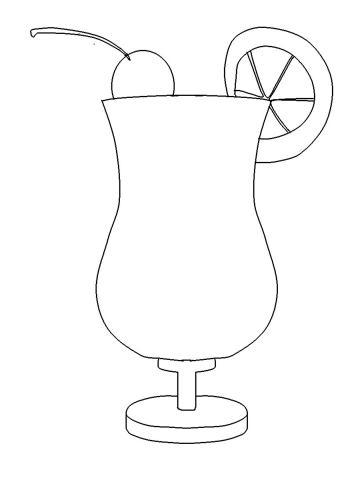 2019181716151413121110TAYEPSKIORL12+4=16P13+6=11+5=2+11=4+13=1+10=10+5=4+10=7+3=0+12=10+6=0+10=17+2=2+13=18+2=3+15=